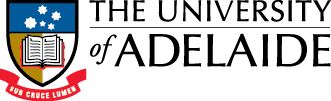 SELECTION CRITERIAPOSITION DETAILSSchool/Branch:        School of Architecture and Built EnvironmentClassification:          Full Professor (Level E)essential minimum criteriaessential minimum criteria1A doctorate in a discipline relevant to the School’s areas of strength.  2A distinguished internationally recognised research record in a discipline relevant to the School.3A strong, demonstrated commitment to excellence in undergraduate and postgraduate teaching with excellent teaching evaluations.4Proven ability to work effectively as part of a management team and to provide leadership in the disciplines relevant to the school.  5Demonstrated success in the management of staff, finance and infrastructure including an understanding of strategic plans and business plans which incorporate financial planning procedures, monitoring procedures and quality assurance.6An understanding of research and research training in Australia and internationally.7The ability to attract honours and postgraduate students and to ensure the successful delivery of postgraduate training within a multi-disciplinary school.8An ability to represent the School to external organisations such as the alumni, state and federal government agencies, industry, collaborating organisations, professional bodies and the general community.9A knowledge and understanding of the higher education sector and the issues it faces.10Demonstrated commitment to equity and diversity and health, safety and well-being principles.